ПОСТАНОВЛЕНИЕот “28” ноября 2019 г                                                                                    № 58Об утверждении муниципальной программы «Благоустройство территории населенных пунктов и дорожной деятельности в границах сельского поселения Новотатышлинский сельсовет муниципального района Татышлинский район Республики Башкортостан на  2020 - 2022 годы».        В соответствии с Федеральным законом от 06.10.2003 г. № 131-ФЗ «Об общих принципах организации местного самоуправления в Российской Федерации», п.20 ст.3 Устава сельского поселения Новотатышлинский сельсовет, в целях установления единого порядка содержания территории и осуществления мероприятий по благоустройству, повышения ответственности физических и юридических лиц за соблюдением чистоты и порядка, Совет сельского поселения Новотатышлинский сельсоветРЕШИЛ:1. Утвердить муниципальную программу «Благоустройство территории населенных пунктов и дорожной деятельности в границах сельского поселения Новотатышлинский сельсовет муниципального района Татышлинский район Республики Башкортостан на 2020 - 2022 годы».2. Финансирование Программы, начиная с 2020 года, осуществлять в пределах средств, предусмотренных в муниципальном бюджете сельского поселения Новотатышлинский сельсовет на соответствующий финансовый год.3. Настоящее решение подлежит обнародованию.4. Контроль за исполнением настоящего решения возложить на постоянную комиссию по развитию предпринимательства, земельным вопросам, благоустройству и экологии.Глава сельского поселенияНовотатышлинский сельсоветмуниципального района Татышлинский районРеспублики Башкортостан                                 	                       Н.В. РахимьяновПриложениеУтверждено Постановлениемглавы сельского поселения Новотатышлинский сельсоветот 28 ноября 2019 г.№ 58МУНИЦИПАЛЬНАЯ ПРОГРАММА«Благоустройство территории населенных пунктов и дорожной деятельности в границах сельского поселения Новотатышлинский сельсовет муниципального района Татышлинский район Республики Башкортостан на 2020 - 2022 годы»2020 год1. Паспорт муниципальной программы«Благоустройство территории населенных пунктов и дорожной деятельности в границах сельского поселенияНовотатышлинский сельсовет муниципального района Татышлинский район Республики Башкортостан на 2020 - 2022 годы».2. Характеристика текущего состояния благоустройство населенных пунктов в сфере социально-экономического развития Сельского поселения         Данная Программа является основной для реализации мероприятий по благоустройству, озеленению, улучшению санитарного состояния и архитектурно-художественного оформления  расширения   населённых пунктов. 	Сельское поселение Новотатышлинский сельсовет включает в себя 4 населённых пункта: с. Новые Татышлы, д.Уразгильды, д.Майск, д.Бальзуга. Населённые пункты расположены компактно, но имеется значительная протяженность дорог муниципального и регионального значения. Многие объекты внешнего благоустройства населенных пунктов, таких как пешеходные тротуары, пешеходные дорожки, дороги, нуждаются в ремонте и реконструкции (Приложение №3).        В течение 2019 года в населённых пунктах поселения проведена определённая работа по ремонту дорожного покрытия, проводилось озеленение, были благоустроены территории кладбищ, родников и общественных колодцев. Проведена работа по реконструкции уличного освещения.  Данная работа будет продолжена и в последующие годы. Проводится работа по переводу земель сельскохозяйственного назначения в земли населенных пунктов в целях расширения границ населенных пунктов. В связи с этим необходимо строительство газопровода, водопровода, строительство дорог, электрификация. Планируется изготовление проектно –сметной документации на все виды работ, для дальнейшего строительства жизненно важных коммуникаций в район новостройки в с.Новые Татышлы.       Программно-целевой подход к решению проблем благоустройства необходим, так как без стройной комплексной системы благоустройства сельского поселения Новотатышлинский сельсовет невозможно добиться каких-либо значимых результатов в обеспечении комфортных условий для деятельности и отдыха жителей поселения. Важна четкая согласованность действий администрации и предприятий, учреждений, населения, обеспечивающих жизнедеятельность поселения и занимающихся благоустройством. Определение перспектив благоустройства сельского поселения Новотатышлинский сельсовет позволит добиться сосредоточения средств на решение поставленных задач, а не расходовать средства на текущий ремонт отдельных элементов благоустройства. 	Финансовое обеспечение Программы осуществляется за счет бюджета сельского поселения Новотатышлинский сельсовет, спонсорской помощи.3. Основные цели, задачи Программы        Целями и задачами Программы являются:-осуществление мероприятий по поддержанию порядка, благоустройства, архитектурно-художественного оформления и санитарного состояния на территории сельского поселения Новотатышлинский сельсовет;- формирование среды, благоприятной для проживания населения;- повышение уровня благоустройства дворовых территорий, улучшение подходов и подъездов к жилым домам;- установление единого порядка содержания территорий;- привлечение к осуществлению мероприятий по благоустройству территорий физических и юридических лиц и повышение их ответственности за соблюдение чистоты и порядка; - усиление контроля за использованием, охраной и благоустройством территорий;- создание новых и обустройство существующих хозяйственных, детских, спортивных площадок малыми архитектурными формами.4.  Сроки и этапы реализации Программных мероприятий          Сроки и этапы реализации мероприятий Программы - 2020 - 2022 годы. 5. Перечень целевых индикаторов и показателей программы	Реализация Программных мероприятий позволит благоустроить населенные пункты, построить и ввести в эксплуатацию новые жилые дома, что увеличит доходную часть бюджета. Увеличится количество жителей. Отремонтировать дороги. Улучшить освещение улиц. Построить новые торговые предприятия. Увеличится количество предприятий малого и среднего бизнеса. Проводить своевременный скос сорной травы в летний период и очистку от снежных заносов в зимний период..	Привитие жителям   любви и уважения к своей малой Родине, к соблюдению чистоты и порядка на территории сельского поселения Новотатышлинский сельсовет.  Участие жителей, работников предприятий и учреждений, учащихся школ в благоустройстве и озеленении населенных пунктов сельского поселения.6. Ресурсное обеспечение Программных мероприятий         Финансирование мероприятий Программы осуществляется за счет средств бюджета Республики Башкортостан и сельского поселения Новотатышлинский сельсовет. Общая сумма планируемых затрат за 2020 - 2022 годы – 1980 тысяч рублей 7.  Перечень, обоснование и описание программных мероприятий         К программно-целевым мероприятиям относятся:- уборка территории, включая в себя регулярную очистку территории от мусора, грязи, снега, вывоз мусора, уход за зелёными насаждениями;- содержание элементов внешнего благоустройства;- озеленение территории муниципального образования;- содержание и эксплуатация дорог;- участие в ремонте жилищного фонда;- освещение населённых пунктов сельского поселения Новотатышлинский сельсовет  - определение и утверждение объема финансирования Программы;- подготовка отчета реализации программы, информационно-аналитических материалов;- организация обнародования работы, направленной на освещение цели и решений задач Программы, о ходе реализации Программы.	В результате реализации программы ожидается создание условий, обеспечивающих комфортные условия для работы и отдыха населения на территории сельского поселения Новотатышлинский сельсовет. 	Эффективность программы оценивается по следующим показателям:- процент привлечения населения сельского поселения Новотатышлинский сельсовет к работам по благоустройству;- процент привлечения предприятий и организаций поселения к работам по благоустройству;- уровень взаимодействия предприятий, обеспечивающих благоустройство поселения и предприятий, обслуживающих инженерные сети;- уровень благоустроенности сельского поселения Новотатышлинский сельсовет (обеспеченность поселения автодорогами с усовершенствованным покрытием, сетями наружного освещения, зелеными насаждениями, детскими игровыми и спортивными площадками).8. План реализации и финансовое обеспечение Программы     Реализация программных мероприятий осуществляется всеми исполнителями основных мероприятий, указанных в паспорте Программы, в соответствии с действующим законодательством (приложение №2).Основным координатором реализации данной Программы является администрация сельского поселения Новотатышлинский сельсовет. Приложение №3Анализ ситуации Приложение 1 Перечень целевых индикаторов и показателей муниципальной программы «Благоустройство территории населенных пунктов и дорожной деятельности в границах сельского поселенияНовотатышлинский сельсовет муниципального района Татышлинский район Республики Башкортостан на 2020 - 2022 годы».Приложение 2 План реализации муниципальной программы «Благоустройство территории населенных пунктов и дорожной деятельности в границах сельского поселенияНовотатышлинский сельсовет муниципального района Татышлинский район Республики Башкортостан на  2020 - 2022 годы».Башкортостан РеспубликаһыТәтешле районымуниципаль районыныңЯны Тәтешле ауыл Советыауыл биләмəһе хакимиəте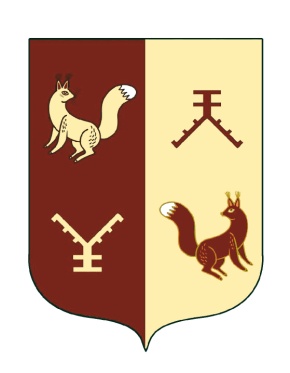 Администрация сельского поселения Новотатышлинский сельсовет муниципального района  Татышлинский район Республики  Башкортостан452838,Башкортостан  Республикаһы, Тəтешле районы, Яны Тәтешле  а., Мэктэб урамы,25тел.факс 8(34778)3-21-34novotatishl@ufamts.ru452838, Республика Башкортостан, Татышлинский район, с.Новые Татышлы,ул. Школьная, д.25тел.факс 8(34778)3-22-36novotatishl@ufamts.ruНаименование ПрограммыМуниципальная программа «Благоустройство территории населенных пунктов и дорожной деятельности в границах сельского поселения Новотатышлинский сельсовет муниципального района Татышлинский район Республики Башкортостан на  2020 - 2022 годы». (далее в тексте - Программа)Основание  для  разработки ПрограммыФедеральный закон от 6 сентября 2003 года  № 131-ФЗ  «Об общих принципах организации местного самоуправления в Российской Федерации»; «Правила внешнего благоустройства и содержания жилищного фонда, территории населенных пунктов сельского поселения Новотатышлинский сельсовет муниципального района Татышлинский район Республики БашкортостанОтветственный исполнительГлава сельского поселенияИсполнители основных           мероприятий Программы- администрация  сельского поселения;- руководители предприятий и организаций (по согласованию)Цели и задачи ПрограммыСовершенствование системы комплексного благоустройства, осуществление мероприятий по поддержанию порядка, архитектурно-художественного оформления и санитарного состояния на территории сельского поселения. Создание комфортных условий для деятельности и отдыха жителей поселения. Установление единого порядка содержания территорий; Привлечение к осуществлению мероприятий по благоустройству территорий физических и юридических лиц и повышение их ответственности за соблюдение чистоты и порядка; Усиление контроля за использованием, охраной и благоустройством территорийСроки реализации Программы- 2020 - 2022 годыПеречень основных мероприятий Программы- благоустройство территорий;- реконструкция и ремонт ограждений, обустройство детских площадок;- содержание и ремонт дорог на улицах населенных пунктов;Объемы и источники финансирования Программыобщий  объем  финансирования  на  реализацию  Программы составляет 1980 тыс.руб. в том числе за счет средств:- бюджета сельского поселения 540 тыс. руб. из них по годам:2020 год – 180 тыс.рублей,2021 год – 180 тыс.рублей,2022 год - 180 тыс.рублей.- бюджета Республики Башкортостан 1440 тыс.руб. из них по годам:2020 год – 500 тыс.рублей,2021 год – 470 тыс.рублей,2022 год – 470 тыс.рублей.Объемы финансирования подлежат ежегодному уточнению, исходя из возможностей доходной части бюджета.Целевые индикаторы и показатели Программы в результате реализации программы благоустроить территории мест массового пребывания населения,  выполнить ремонт дорожного полотна, обустроить детские и спортивные площадки, ликвидировать несанкционированные свалки, прочие мероприятияКраткое описание проблемной ситуации- уборка территории, включая в себя регулярную очистку территории от мусора, грязи, снега, вывоз мусора, уход за зелёными насаждениями;- содержание элементов внешнего благоустройства;- озеленение территории сельского поселения;- содержание и эксплуатация дорог;- освещение населённых пунктов сельского поселения- уборка территории, включая в себя регулярную очистку территории от мусора, грязи, снега, вывоз мусора, уход за зелёными насаждениями;- содержание элементов внешнего благоустройства;- озеленение территории сельского поселения;- содержание и эксплуатация дорог;- освещение населённых пунктов сельского поселения- уборка территории, включая в себя регулярную очистку территории от мусора, грязи, снега, вывоз мусора, уход за зелёными насаждениями;- содержание элементов внешнего благоустройства;- озеленение территории сельского поселения;- содержание и эксплуатация дорог;- освещение населённых пунктов сельского поселения- уборка территории, включая в себя регулярную очистку территории от мусора, грязи, снега, вывоз мусора, уход за зелёными насаждениями;- содержание элементов внешнего благоустройства;- озеленение территории сельского поселения;- содержание и эксплуатация дорог;- освещение населённых пунктов сельского поселения- уборка территории, включая в себя регулярную очистку территории от мусора, грязи, снега, вывоз мусора, уход за зелёными насаждениями;- содержание элементов внешнего благоустройства;- озеленение территории сельского поселения;- содержание и эксплуатация дорог;- освещение населённых пунктов сельского поселенияПеречень лиц, групп лиц, участвующих в ситуацииАдминистрация сельского поселения, предприятия, учреждения, субъекты малого предпринимательства, депутаты местного, населениеАдминистрация сельского поселения, предприятия, учреждения, субъекты малого предпринимательства, депутаты местного, населениеАдминистрация сельского поселения, предприятия, учреждения, субъекты малого предпринимательства, депутаты местного, населениеАдминистрация сельского поселения, предприятия, учреждения, субъекты малого предпринимательства, депутаты местного, населениеАдминистрация сельского поселения, предприятия, учреждения, субъекты малого предпринимательства, депутаты местного, населениеНаименование процессов, в ходе которых возникла данная ситуация благоустройство, озеленение, улучшение санитарного состояния и архитектурно-художественного оформления населённых пунктов. благоустройство, озеленение, улучшение санитарного состояния и архитектурно-художественного оформления населённых пунктов. благоустройство, озеленение, улучшение санитарного состояния и архитектурно-художественного оформления населённых пунктов. благоустройство, озеленение, улучшение санитарного состояния и архитектурно-художественного оформления населённых пунктов. благоустройство, озеленение, улучшение санитарного состояния и архитектурно-художественного оформления населённых пунктов. Наименование показателей, реально отражающие наличие проблемной ситуацииЕд.изм.Значения показателяЗначения показателяЗначения показателяЗначения показателяНаименование показателей, реально отражающие наличие проблемной ситуации2020 г.2021 г.2022 г.2022 г.Анализ существующих тенденций, причин возникновения проблемной ситуации и возможности сценариев ее развития, если не предпринимать мер для решения проблемыБлагоустройство населенных пунктов, это увеличит доходную часть бюджета. Увеличится количество жителей.  Отремонтировать дороги. Улучшить освещение улиц. Построить новые торговые предприятия. Увеличится количество предприятий малого и среднего бизнеса. Проводить своевременный скос сорной травы в летний период и очистку от снежных заносов в зимний период. Благоустройство населенных пунктов, это увеличит доходную часть бюджета. Увеличится количество жителей.  Отремонтировать дороги. Улучшить освещение улиц. Построить новые торговые предприятия. Увеличится количество предприятий малого и среднего бизнеса. Проводить своевременный скос сорной травы в летний период и очистку от снежных заносов в зимний период. Благоустройство населенных пунктов, это увеличит доходную часть бюджета. Увеличится количество жителей.  Отремонтировать дороги. Улучшить освещение улиц. Построить новые торговые предприятия. Увеличится количество предприятий малого и среднего бизнеса. Проводить своевременный скос сорной травы в летний период и очистку от снежных заносов в зимний период. Благоустройство населенных пунктов, это увеличит доходную часть бюджета. Увеличится количество жителей.  Отремонтировать дороги. Улучшить освещение улиц. Построить новые торговые предприятия. Увеличится количество предприятий малого и среднего бизнеса. Проводить своевременный скос сорной травы в летний период и очистку от снежных заносов в зимний период. Перечень решаемых Программой проблем Благоустройство  улиц в населенных пунктах освещение улиц населенных пунктовБлагоустройство  улиц в населенных пунктах освещение улиц населенных пунктовБлагоустройство  улиц в населенных пунктах освещение улиц населенных пунктовБлагоустройство  улиц в населенных пунктах освещение улиц населенных пунктовВозможные варианты решения проблем, оценка преимущества и рисков, возникающих при различных вариантах решения проблемыОпределение перспектив благоустройства сельского поселения Новотатышлинский сельсовет  позволит добиться сосредоточения средств на решение поставленных задач, а не расходовать средства на текущий ремонт отдельных элементов благоустройства.Определение перспектив благоустройства сельского поселения Новотатышлинский сельсовет  позволит добиться сосредоточения средств на решение поставленных задач, а не расходовать средства на текущий ремонт отдельных элементов благоустройства.Определение перспектив благоустройства сельского поселения Новотатышлинский сельсовет  позволит добиться сосредоточения средств на решение поставленных задач, а не расходовать средства на текущий ремонт отдельных элементов благоустройства.Определение перспектив благоустройства сельского поселения Новотатышлинский сельсовет  позволит добиться сосредоточения средств на решение поставленных задач, а не расходовать средства на текущий ремонт отдельных элементов благоустройства.№п\пНаименование целевого индикатора и показателя муниципальной программы, ед.измеренияФактическое значение целевого индикатора и показателя на момент разработки муниципальной программы 2019 годЗначение целевого индикатора и показателя по годамЗначение целевого индикатора и показателя по годамЗначение целевого индикатора и показателя по годамМетодика расчета значений целевого индикатора и показателя программы№п\пНаименование целевого индикатора и показателя муниципальной программы, ед.измеренияФактическое значение целевого индикатора и показателя на момент разработки муниципальной программы 2019 год2020 г.2021 г. 2022 г.Методика расчета значений целевого индикатора и показателя программы№п\пНаименование целевого индикатора и показателя муниципальной программы, ед.измеренияФактическое значение целевого индикатора и показателя на момент разработки муниципальной программы 2019 годЕд.изм.Ед.изм.Ед.изм.1Освещение улиц107 тыс. рублей180,0180,0180,0Абсолютный показатель из годового отчета об исполнении бюджета2Содержание и ремонт дорог на улицах населенных пунктов469 тыс. рублей300,0300,0300,0Абсолютный показатель из годового отчета об исполнении бюджета3Обустройство детских, спортивных площадок0 ед.1,01,00Показатель относительный, определяется как соотношение фактического общего объема к запланированному объему4Обустройство родников и прилегающей территории95,2 тыс.рублей100,088,088,0 Абсолютный показатель из годового отчета об исполнении бюджета№п\пНаименование мероприятия / направления и источники финансированияИсполнительПрогнозируемый объем финансирования, тыс.руб.Прогнозируемый объем финансирования, тыс.руб.Прогнозируемый объем финансирования, тыс.руб.Значение непосредственного результата реализации мероприятия №п\пНаименование мероприятия / направления и источники финансированияИсполнитель2020 г.2021 г. 2022 г.Значение непосредственного результата реализации мероприятия №п\пНаименование мероприятия / направления и источники финансированияИсполнительтыс. руб.тыс. руб.тыс. руб.1Освещение улицГлава сельского поселения180,0180,0180,0Улучшение освещенности улиц2Содержание и ремонт дорог на улицах населенных пунктовГлава сельского поселения300,0300,0300уборка территории от грязи, снега, вывоз мусора, ремонт и содержание дорог.3Обустройство родников и прилегающей территорииГлава сельского поселения100,085,0170благоустройство, озеленение, улучшение санитарного состояния родников4Обустройство детских, спортивных площадокГлава сельского поселения100,085,00воспитание здоровых детей 6Всего по программе: в том числе 680,0650,0650,0Бюджет Республики Башкортостан500,0470,0470,0Местный бюджет180,0180,0180,0